Прайс-лист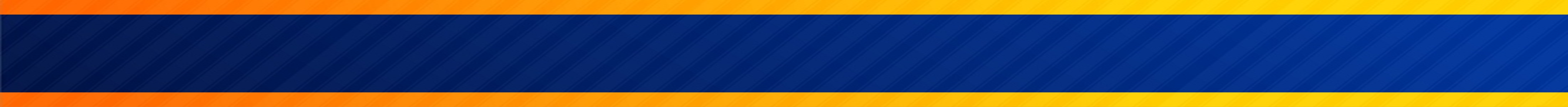 Продукции компании «Ярдомвент»*- Стоимость монтажа вентиляционных клапанов рассчитана для г. Ярославля. Выезд за пределы города – 10руб/км в одну сторону. (Пример, выезд в г. Ростов Великий (60км) – 60*10*2 = 1200руб). При установке более 5шт предусмотрены скидки.Генеральный директор   ООО «Лига снабжения»                                                        А.А. ВиноградовИНН 7603057271/КПП 7603010018 (4852) 33-23-438-910-817-35-70                                                                             г. Ярославль                                                                       www.yardomvent.ru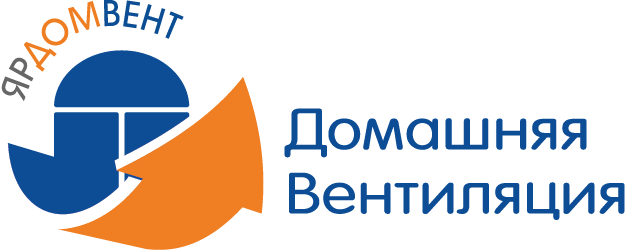 info@yardomvent.ruICQ: 250-705-539NппНаименованиеРозничная цена1Вентклапан «ДОМВЕНТ»1500,00Монтаж «Домвент»1500,00*2Дверной вентклапан «ДВЕРВЕНТ»  750,00Монтаж «Двервент»800,00*3Балконный вентклапан Pisla (пр-во Финляндии)1000,00Монтаж “Pisla”1000,00*